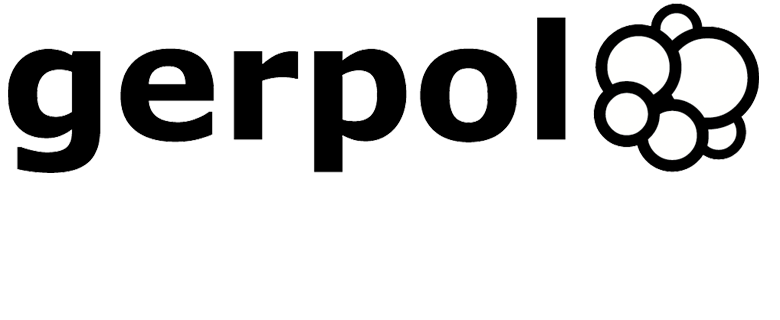 UPOWAŻNIENIE PODMIOTU ODBIERAJĄCEGOudzielane “GERPOL” SP. O.O.do uzupełnienia zgłoszeń w systemie SENTJa niżej podpisany/a ……………………………………….nr dok. tożsamości ………………,       [imię i nazwisko]                                         [nr dowodu osobistego lub paszportu] działając w imieniu ………………………………………. z siedzibą w ……………………, [Podmiot Odbierający]				            [miejscowość, adres] określanego dalej jako „Podmiot Odbierający”, posiadającego: nr wpisu do KRS (lub CEIDG) ………………………………………………. nr NIP ………………………………………………. numer REGON ………………………………………………. w związku z objęciem przewozu dostarczanych towarów obowiązkami wynikającymi z ustawy z dnia 9 marca 2017 r. o systemie monitorowania przewozu towarów (Dz. U. z 2017 r., poz. 708, dalej: „ustawa SENT”), działając jako podmiot odbierający w rozumieniu art. 2 pkt 6 tej ustawy - niniejszym upoważniam: „GERPOL” Sp. z o.o. z siedzibą w Warszawie (adres: Warszawa, 00-807 ul. Aleje Jerozolimskie 96), posiadającą nr NIP 5681545334, nr REGON 140105986, wpisaną do rejestru przedsiębiorców prowadzonego przez Sąd Rejonowy dla M. st. Warszawy w Warszawie, XIV Wydział Gospodarczy KRS pod numerem KRS 0000235505, do działania w imieniu i na rzecz Podmiotu Odbierającego w celu realizacji celów ustawy SENT, w tym do uzupełniania zgłoszeń przewozu towarów o informacje o ich odbiorze, w zakresie w jakim towary te nabywane są od „GERPOL” Sp. z o.o. lub od kontrahenta „GERPOL” sp. z o.o., w oparciu o informacje posiadane przez „GERPOL” sp. z o.o. lub przekazane przez Podmiot Odbierający oraz zgodnie z treścią ustawy SENT oraz wydanych na jej podstawie aktów wykonawczych. miejscowość ……………………………………………data ……………………………………………….…….czytelny podpis i pieczęć……………………….….……